町内会長戸別訪問「一緒に考えてみませんか？」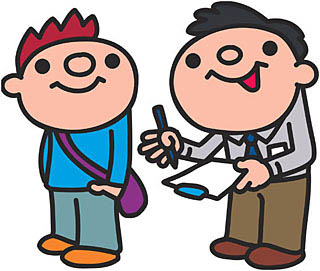 ・町内会になかなか加入してくれない…・町内会役員の負担が多く、悩んでいる…・活動を見直したいが、何から手を付ければよいか分からない…・他の町内会はどんな取り組みをしているのかなど、お困りごとはありませんか？町内会長宅に訪問させていただき、抱えている課題やご意見をお聞かせください。町内会長戸別訪問を希望する　　　・　　　希望しない　　　　　　　　　町内会　　会長　　　　　　　　　　　あ　※随時募集しています。郵送・電話・メールでも受付していますので、下記まで御連絡ください。※日程等は、後日調整いたします。まちづくり協働課　Tel 077-561-2324、FAX 077-561-2482mail machi@city.kusatsu.lg.jp　　　　　